BREVET DE TECHNICIEN SUPÉRIEURENVIRONNEMENT NUCLÉAIRESESSION 2013______Durée : 6 heuresCoefficient : 6______ÉPREUVE E5 : Analyse et organisation d’une activité en environnement nucléaireMatériel autorisé :- Toutes les calculatrices de poche y compris les calculatrices programmables, alphanumériques ou à écran graphique à condition que leur fonctionnement soit autonome et qu’il ne soit pas fait usage d’imprimante (Circulaire n°99-186, 16/11/1999)Documents à rendre avec la copie :- Annexe 1A	page 12/17- Annexe 1B	page 13/17- Annexe 2A	page 14/17- Annexe 2B	page 15/17- Annexe 3	page 16/17Dès que le sujet vous est remis, assurez-vous qu’il est complet.Le sujet se compose de 17 pages, numérotées de 1/17 à 17/17.Première partie :Analyse de risques du chantier proposéQuels sont les risques radiologiques de l’intervention de robinetterie ? Détailler et préciser.L’intervention de robinetterie se déroule dans le local K511 qui se situe en zone verte avec un DED ambiant de 0,004 mSv/h  risque d’irradiation.L’intervention consiste notamment en une ouverture d’un circuit véhiculant un fluide contaminé  risque de contamination par exposition interne et/ou externe.Quel est le débit d’équivalent de dose au poste de travail ?	L’intervention de robinetterie se déroule dans le local K511 qui se situe en zone verte avec un DED ambiant de 0,004 mSv/h.Quel est le niveau de contamination du local de l’intervention ? Détailler.	D’après la cartographie, le local K511 est classé en zonage N1 avec une valeur de 2,7 Bq/cm², comprise entre 0,4 Bq/cm² et 4 Bq/cm² (valeurs seuils).D’après le tableau de classement des enjeux radiologiques, le local est classé en NC0 : niveau de contamination très faible voire nul.Établir la dosimétrie prévisionnelle de l’intervention de robinetterie, selon le phasage et le cahier des charges imposés ci-dessous :Le coefficient d’exposition k retenu est de 0.7, car les intervenants retenus pour cette intervention atypique seront très expérimentés ;Seules les doses spécifiques aux travaux de robinetterie confiés à NUCLEOR sont intégrées ;Les temps technologiques d'intervention et les débits d’équivalents de dose précisés concernent le montage, les réglages et les essais.Dose collective prévisionnelle totale = 110,6 H.µSvVolume de Travail Exposé = 39 heures et 30 minutes (ne tenir compte que des activités de NUCLEOR, pas celle de MOCXE et SYRO)Quel est le niveau d’enjeu radiologique en regard de l’évaluation dosimétrique prévisionnelle ? Justifier. Avec une dose collective prévisionnelle inférieure à 1 H.mSv et un DED inférieur à 100 µSv/h, l’intervention pourrait être classée en niveau radiologique 0 (très faible).Ce niveau d’enjeu radiologique est-il celui à retenir pour l’intervention de robinetterie ? Justifier. Si non, quel sera l’enjeu radiologique à considérer ?Compte-tenu de l’ouverture du circuit PTR de DN150 (6 pouces) >> DN 80mm, l’enjeu radiologique est automatiquement réévalué à 2 (Significatif).Quelles peuvent-être les parades et actions de radioprotection à proposer en fonction des risques radiologiques établis ?Les parades et actions de RP à mener contre le risque d’irradiation sont quasi nulles compte-tenu du très faible DED d’une part et de l’absence de points chauds d’autres part. La pose de protections biologiques (matelas de plomb) sur les tuyauteries n’est pas utile et génèrerait une prise de dose supplémentaire inutile et non avenue.On veillera cependant à installer une balise gamma pour la surveillance de l’intervention.Le risque principal réside dans le risque de contamination interne des intervenants. Ce risque résulte de l’ouverture de la ligne PTR de DN150 lors de la dépose de la vanne existante fixée aux brides par goujonnerie, et notamment dans le cas de dispersion de l’eau qui aurait séché.Les parades mises en place sont celles inhérentes à toute ouverture de circuit :Création d’un sas de travail dynamique mis en dépression (utilisation d’un groupe déprimogène) pour confinement du risque de contamination atmosphérique.Protection individuelle des intervenants réalisée par une surtenue papier ainsi que des gants vinyles et des surchaussures et le port de protections des voies respiratoires (Heaume Ventilé par exemple).L’installation d’une balise aérosols est indispensable et obligatoire pour la surveillance de l’intervention.A qui incombe la responsabilité de rédiger le document d’intervention en milieu radioactif ? Et la responsabilité de le valider ? Si le niveau d’enjeu radiologique de l’intervention est classée 2-significatif, le document d’intervention en milieu radioactif (ici un Régime de Travail Radiologique EDF) est rédigé par la Personne Compétente en Radioprotection de l’entreprise prestataire et validée par le SPS/PR EDF.Dresser, dans le tableau ci-dessous, la liste des matériels de radioprotection liés à l’intervention de robinetterie ? 	A partir de l’analyse de risques liés à l’utilisation de D.M.P. et de l’analyse de risques liés à l’environnement disponibles dans le dossier « TECHNIQUE », remplir, en ANNEXE 1A page 12/16, l’analyse de risques liés à l’activité.Note : seules les parties grisées sont à renseigner.	Renseigner, en ANNEXE 1B page 13/16, la Fiche d’Identification de Chantier résultante des différentes analyses de risques qui devra être apposée en entrée de chantier.Deuxième partie :Organisation et gestion du chantier proposéEn quoi consiste la Levée des Préalables (Séquence 00 du D.S.I. dans le dossier TECHNIQUE) ? Quels sont les acteurs concernés ? Quels sont les objectifs de cet évènement ? Quand est-elle réalisée ?La levée des préalables est une réunion entre le fournisseur de la prestation, représenté par le Chargé d’Affaire, le Responsable AQ HN3 (en cas 1), le ou les Contrôleurs Techniques et le Chargé de travaux et le client, ici EDF, représenté par le Chargé d’Affaire avec éventuellement la participation du CEIDRE et/ou du SIR.Elle a lieu au plus près du commencement des travaux lorsque le Dossier de Réalisation de Travaux a été établi par le fournisseur, dans la semaine précédente si possible et dans le mois qui suit la réunion d’enclenchement.Elle a notamment pour but de :Vérifier la prise en compte des exigences et des réserves éventuelles de la commande et du CCTP.Rappeler les exigences du Plan de PréventionRappeler les exigences concernant les points clés des régimes, l’évaluation dosimétrique, les PMUC, les DMP, les corps-migrants FME, le traitement des écarts…Examiner et valider l’ensemble du Dossier de Réalisation de TravauxÉtablir l’organigramme de chantierVérifier le carnet d’accès des intervenantsVérifier la conformité des certificats d’étalonnage des appareils de mesure, de contrôle et d’essais.Vérifier la conformité du Rapport de Fin de Fabrication des pièces ou du matériel de rechange.Etc…A partir du Document de Suivi de l’Intervention et de la procédure de dépose/repose de la vanne disponibles dans le dossier « TECHNIQUE » ainsi que des éléments sur la planification de travaux disponibles dans le dossier « RESSOURCES », établir, en ANNEXE 2A page 14/16 le planning sous forme de graphe de Gantt de l’intervention de robinetterie.A partir des éléments sur la planification de travaux disponibles dans le dossier « RESSOURCES », en déduire, en ANNEXE 2B page 15/16, le graphe de réseau (ou graphe de Pert).	Quel est l’intérêt du Document de Suivi de l’Intervention, quelle est son utilité ? Le DSI permet de :Prévoir le déroulement de l’interventionAssurer la traçabilité :Des actions de contrôle réalisées par une personne différente de l’exécutant (Art.8 de l’AQ du 10/08/1984)Des actions de vérification (Art.9 de l’AQ du 10/08/1984).Des actions de surveillance de la part du client EDF (Art.4 de l’AQ du 10/08/1984)Des Procès Verbaux émis.Vérifier que l’intervention s’est déroulée conformément aux prévisions et que les non-conformités ont été traitées.	Mettre en place, en les justifiant, les points de notifications nécessaires dans le Document de Suivi de l’Intervention. Seules les séquences 70 à 290 incluses sont à traiter.	Il y a un point d’arrêt obligatoire posé au titre de la surveillance (S1) par le client EDF à la séquence 260 : « top fin des travaux ». Le chargé de surveillance EDF SN2 pourra ainsi contrôler la bonne exécution de l’ensemble de l’activité.	Le candidat devrait proposer la mise en place d’un point d’arrêt posé au titre de la surveillance (S1) par le client EDF à la séquence 130. Le chargé de surveillance EDF SN2 pourra ainsi contrôler la première partie de l’intervention qui concerne la dépose de l’ancienne vanne ainsi que l’expertise de l’installation.	Dans le cadre de l’application de l’Arrêté Qualité du 10 août 1984, le candidat pourrait également proposé pour cette même séquence 130 que le Vérificateur HN3 de la société NUCLEOR soit convoqué. Il est cependant précisé dans la présentation que « le contrôle externe sera réalisé depuis le siège social par télécommunication ».	Le candidat devrait proposer la mise en place d’un point d’arrêt posé au titre de la surveillance (S1) par le client EDF à la séquence 190 pour contrôler la mise en place de la nouvelle vanne et la possibilité ou non de lancer les séquences de requalification (seq.190 à 250).		Tout autre point d’arrêt proposé par le candidat est laissé à la libre appréciation du correcteur qui devra juger de sa pertinence et de sa justification.	 A partir des éléments concernant le personnel de l’entreprise disponible dans le dossier « TECHNIQUE », constituer, en ANNEXE 3 page 16/16, l’équipe d’intervention en justifiant les choix.Note : seules les parties grisées sont à renseigner.	La présentation de l’intervention stipule que la prestation sera réalisée par 1 équipe composée de 2 chargés de travaux mécaniciens et instrumentistes aguerris pour les activités sous couvert de MT STE (dépose/repose de la vanne et requalification), sachant qu’on essaiera de privilégier la présence de robinettiers. Le tableau de l’Évaluation Dosimétrique Prévisionnelle permet de leur prévoir le nombre d’exécutants nécessaires pour l’assistance technique.	Les deux chargés de travaux doivent être habilités RP2, HN2, M2 et QSP à minima. A habilitations identiques, ils seront choisis, dans l’ordre de préférence, expérimentés d’une part et avec une dosimétrie cumulée favorable d’autre part. Pierre FESSENHEIM (31 ans/5.8 mSv) + Joseph PIERRELATE (14 ans/9.92 mSv). Henri MARCOULE (18 ans/11.31 mSv) ne peut pas intervenir en temps que chargé de travaux car il est HN1 seulement.	L’opération de dépose/repose de la vanne (MT STE n°1) précise qu’il faut 5 intervenants, soient les 2 chargés de travaux et 3 exécutants qui doivent à minima être habilité RP1, QSP, M0/M1 et HN1, robinetier et logisticien.	 Pour la logistique, Thomas SAINT-ALBAN (10.5 ans/6.3 mSv) parait incontournable et ses habilitations sont adéquates (M1, RP2, QSP, HN2). Pour la robinetterie, Michel GRENOBLE a de l’expérience mais une dosimétrie cumulée déjà trop importante. Quant à Thierry NOGENT, son statut d’intérimaire ne le destine pas à faire partie de l’équipe d’intervention. Julie TRICASTIN (4 ans/7.68 mSv) et Alain CATTENOM (4 ans/5.8 mSv) sont les deux exécutants à désigner compte-tenu de leurs habilitations (niveau 1 pour lui et niveau 2 pour elle). Rebecca CRUAS ne peut participer n’étant pas habilité HN.	Compte-tenu des risques et de la spécificité de cette intervention, la Personne Compétente en Radioprotection de NUCLEOR pourrait être sollicitée dans l’équipe en tant qu’exécutante. Dans le cas, où elle ne ferait pas partie de l’équipe, il ne serait pas inutile qu’elle soit présente sur site avec le reste de l’équipe intervenante.	Richard CHOOZ ou Léa FLAMANVILLE, tous deux mécaniciens de métier et habilités HN2, peuvent remplir le rôle de Contrôleur Technique. On préfèrera Mme FLAMANVILLE car sa dosimétrie cumulée est moindre.	 A partir du cahier des charges ci-dessous et des ressources tarifaires disponibles dans le dossier « TECHNIQUE », budgétiser, en détaillant les calculs, l’intervention de robinetterie de la société NUCLEOR :Compte-tenu de la planification des interventions des différentes sociétés, l’équipe NUCLEOR doit être présente la veille du jour de début de la première activité de l’intervention.L’équipe NUCLEOR reste sur place tant que l’intervention n’est pas soldée.Le siège social de la société NUCLEOR se trouve à 573 km du CNPE.Une journée de travail en horaire normaux dure 8 heures. Au-delà, des heures supplémentaires sont à considérer.Lorsque les activités le permettent, une pause d’une heure est prévue chaque jour travaillé entre 12h et 13h. Dans le cas contraire, une heure supplémentaire est comptabilisée. Quid de la PCR dont la présence pourrait être utile ? A ajouter éventuellement, en la laissant hors ZC (au bureau) Le décompte ci-dessus ne tient pas compte :Du contrôle technique par un Contrôleur Technique dédié. Ici c’est l’une des deux CTX qui se charge du CT ;Des heures « passées à ne rien faire » par certains membres de l’équipe le jour 1 et le jour 2 ;De la prise en charge financière ou non par l’entreprise des heures voyagées.Dans cette correction, c’est la facturation au client qui a été traitée, le temps métal, les heures travaillées.A partir des plans d’ensemble de la vanne et de la procédure de dépose/repose de la vanne disponibles dans le dossier « TECHNIQUE », élaborer, dans le tableau ci-dessous un mode opératoire pour l’opération de repose du corps de vanne.Note :	Cette gamme est extraite de la documentation « constructeur ». Le candidat peut proposer une adaptation. Le correcteur s’assurera de la cohérence de la propositionTroisième partie :Contrôle et exécution du chantier proposé	Pour traiter cette dernière partie, les missions, les responsabilités et les prérogatives du chargé d’affaires doivent être considérées et mises en œuvre.	Dans cette partie, qui vise à valider des compétences d’encadrement liées et mise en œuvre dans le cas de scénarii en pratique, le correcteur tâchera d’apprécier à leur juste valeur les réponses fournies par le candidat en sachant que les pratiques diffèrent d’un site nucléaire à un autre.	Par quel(s) moyen(s) s’assurer que les consignes sont correctement assimilées par l’équipe d’intervention ?	Pour s’assurer que les consignes sont correctement assimilées par l’équipe d’intervention, le Chargé d’Affaires de la société NUCLEOR doit notamment :Animer la réunion de lancement de travaux avec l’équipe d’intervention.Questionner l’équipe, lors d’une visite-chantier inopinée, pour vérifier que les consignes prévues sont correctement mises en œuvre.Mette en œuvre une communication sécurisée avec l’équipe d’intervention.	Par quel(s) moyen(s) appliquer et faire appliquer à l’équipe d’intervention les procédures de maîtrise des risques et les parades associées qui ont été définies pour cette intervention ?	En amont de l’intervention, le CA peut s’assurer que le personnel retenu  a reçu les formations adéquates et obligatoires pour ce genre d’intervention. Dans le cas contraire, il peut demander une formation aux risques, particuliers ou non.	Pendant l’intervention, une visite-chantier va permettre au CA de NUCLEOR de :Vérifier la correcte mise en œuvre des dispositions de la fiche de prévention du chantier.Vérifier la bonne mise en œuvre des Pratiques de Fiabilisations des Interventions.S’assurer que l’équipe d’intervention fait preuve d’attitudes interrogatives.	En ce qui concerne le suivi dosimétrique de l’intervention, quels outils sont à mettre en œuvre ?	Lors de sa visite-chantier, le Chargé d’Affaires de NUCLEOR devra s’assurer que l’équipe d’intervention renseigne correctement le document d’intervention en milieu radioactif notamment en ce qui concerne les relevés de contamination par frottis et les relevés de débit d’équivalent de dose, ainsi que les éventuels écarts dosimétriques rencontrés par l’équipe.	Lors du débriefing de l’activité, les comptes-rendus de l’équipe doivent contenir les informations minimum en matière de bilan dosimétrique pour l’alimentation utile et efficace du Retour d’Expérience.	Comment s’assurer de l’application correcte et satisfaisante des protocoles de sécurité et d’exploitation ?	Le fait que les intervenants soit habilités et formés garantit dans une certaine mesure l’application correcte et satisfaisante, sans que cela soit toutefois suffisant.	Le Chargé d’Affaires de NUCLEOR peut s’assurer de l’application des protocoles de sécurité et d’exploitation lorsqu’il réalise avec le Chargé d’Affaires EDF la fermeture du chantier avant de remettre le régime de consignation. Un procès-verbal contradictoire est alors réalisé.	Dans le cas ou des Dispositions et Moyens Particuliers auraient été utilisées et/ou demandées par l’équipe d’intervention en application des modes opératoires, le Chargé d’Affaires doit s’assurer que les documents de traçabilités de ces D.M.P. et leurs gestions ont été réalisés dans les règles de l’art par l’équipe d’intervention, de manière à ne pas remettre en cause le redémarrage de l’installation voire la requalification, intrinsèque et/ou fonctionnelle, des matériels.	Quelle(s) consigne(s) donner à l’équipe d’intervention sur la conduite à tenir en cas de déclenchement d’une alarme ?	Quelle que soit la balise qui va déclencher, il faut évacuer au plus vite la zone d’intervention et se réfugier au point vert ALARA le plus proche. En quittant la zone d’intervention, l’un des intervenants n’oublie pas d’arracher la fiche qui est accrochée à la balise et qui donne la conduite à tenir et les consignes à respecter. Il ne faut surtout pas perdre de temps à enlever les équipements de protection individuelle : seules les protections respiratoires ventilées sont à retirer avant de quitter le chantier. L’équipe doit néanmoins mettre le chantier en sécurité : pose d’obturateurs sur un circuit ouvert, outillages sur vinyle…	Dans le cas d’une alarme, par exemple incendie, le Chargé de travaux fait arrêter le chantier, le fait sécuriser et conduit son équipe au point de regroupement prévu dans le PDP.	Le Service de Prévention des Risques et le Chargé d’Affaires de la société doivent être immédiatement prévenus et l’équipe devra attendre leur aval avant de reprendre le travail.	Par quel(s) moyen(s) contrôler la conformité du déroulement de l’intervention en fonction du scénario établi ?	Pour contrôler la conformité du déroulement de l’intervention, le Chargé d’Affaires de NUCLEOR doit mettre en œuvre la Visite-Terrain et se planifier au moins une visite-chantier pendant laquelle il pourra notamment s’assurer de l’avancement et de la bonne exécution des travaux.	Il peut également placer, dans le Document de Suivi de l’Intervention, des points d’arrêt judicieux qui lui permettront de suivre au plus prêt la réalisation des travaux ou des phases sensibles.	Il doit également, dans le cadre de l’Arrêté Qualité du 10/08/84 et de l’application de la NT85-114 ind. 15 (au minimum) s’assurer de la présence des rapports d’expertise, du renseignement des fiches d’écart…	Le débriefing qu’il va réaliser avec l’équipe d’intervention doit être pertinent et complet pour que l’alimentation du Retour d’Expérience soit la plus satisfaisante possible.	Quelle(s) décision(s) prendre si l’équipe d’intervention venait à se trouver en manque de matériel pour conditionner les déchets ou si l’une des pièces de rechange venait à être détériorée ou encore si l’une des pièces à implanter ne pouvait être installée en bonne et due forme ?Il faut faire preuve de réactivité et avoir anticipé ce genre d’aléas de manière à ne pas remettre en cause le planning prévisionnel de l’intervention.Dans le cas ou une solution rapide ne pouvait être trouvé, la décision serait prise de remettre en place le matériel existant et de respecter le planning. Il s’agit d’impacter au minimum le planning : si il y a du battement dans la séquence, c’est l’idéal, le problème pourra peut-être être géré. Pendant le temps de suspension ou d’attente, l’équipe d’intervention doit essayer de ne pas perdre de temps et de commencer par exemple à préparer la séquence suivante.	Par quel(s) moyen(s) l’adéquation de l’analyse de risques vis-à-vis de l’environnement réel peut-elle être vérifiée ?Cette adéquation peut être vérifiée lors :De l’ouverture du chantier et de l’établissement du procès-verbal.De la ou l’une des visites sur le terrain (visite-chantier)De la prise en compte du renseignement du Document d’Intervention en Milieu Radiologique (partie « optimisation de l’intervention »)Du débriefing avec l’équipe d’intervention une fois l’activité réalisée.ANNEXESANNEXE 1A : Analyse De Risques de l’activitéANNEXE 1B : Fiche d’Identification de Chantier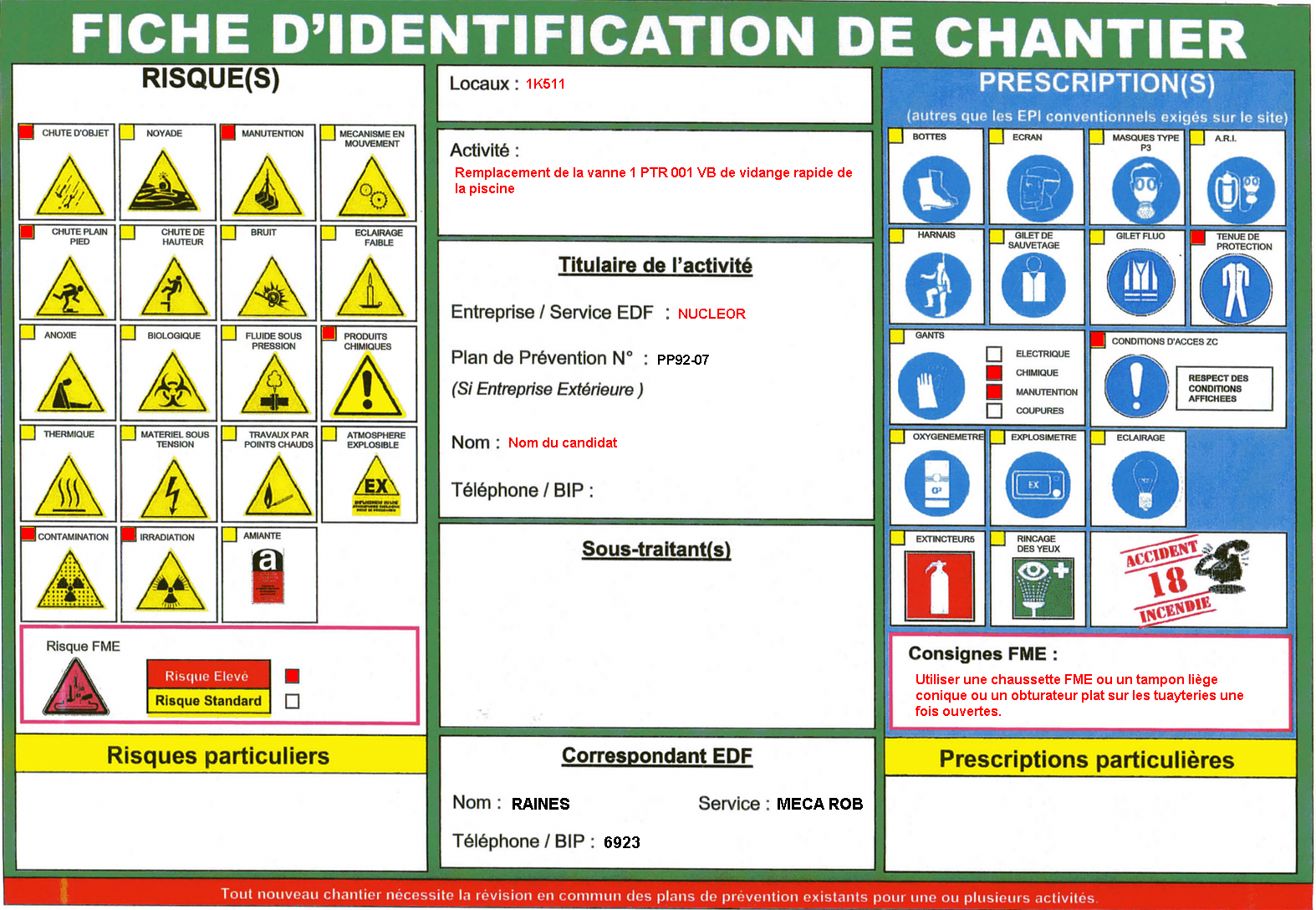 ANNEXE 2A : Planification de l’intervention de robinetterie (Graphe de Gantt)ANNEXE 2B : graphe de réseau de l’intervention de robinetterie 
(graphe de Pert)ANNEXE 3 : Organigramme de l’interventionDOSSIER CORRIGEQUESTION 1.1.1QUESTION 1.1.2QUESTION 1.1.3QUESTION 1.1.4PHASENombred’intervenants [H]DeD[mSv/h]Coeff.d’expo.Durée[h]VTE[H.h]Dose collective[H.mSv]Acheminement matérielLocal K511-K55120,0040,7240,0112MT STE n°1 :Dépose/repose vanne existante50,0040,74200,056MT STE n°2 :Raccordement Contrôle/Commandeet Requalification30,0040,74,513,50,0378Repli de chantierVanne déposée/Servitudes20,0040,7120,0056TOTALTOTALTOTALTOTAL11,539,50,1106QUESTION 1.1.5QUESTION 1.1.6QUESTION 1.1.7QUESTION 1.1.8QUESTION 1.1.9NATURETYPEQUANTITÉProtections biologiquesAucune0ServitudesSAS de confinementGroupe déprimogèneVinyle pour protection du solBac de rétention en cas de fuiteSaut de zone	Servantes équipée des consommables (gants…)111111EPIHeaume ventiléeTenue étanche ventilée55Appareils de mesureRadiamètre	Contaminamètre	Explosimètre / Oxygénomètre (éventuellement)11(1)Appareils de surveillanceBalise gammaBalise aérosols (Béta au minimum)A priori rien d’autre sauf si c’est cohérent11QUESTION 1.2.1QUESTION 1.2.2QUESTION 2.1QUESTION 2.2.1QUESTION 2.2.2QUESTION 2.3.1QUESTION 2.3.2Note : 	/ 10QUESTION 2.4QUESTION 2.5QUESTION 2.6OPÉRATIONSOUTILLAGE- Préparer les goujons avec un écrou graissé sur chaque goujon.Graisse P.M.U.C.- Positionner le corps de vanne entre les contre-brides en faisant attention de ne pas endommager ou plier le liner.A la main- Insérer les 2 goupilles de centrage diamètre 21,4 mm.A la main- Relâcher la pression du vérin ou du palan en veillant à ce que la contre-bride vienne en contact du liner sans faire de pli.A la main- Insérer les goujons. (En positionnant les goujons rallongés au niveau du rigidificateur.)A la main- Mettre en place les écrous en prenant soin de positionner la face graissée vers la contre-bride.A la main- Procéder au serrage en quinconce et de façon progressiveClé 1.25 pouce- Avant d'avoir atteint le couple indiqué sur le plan d'ensemble (7231X001) retirer les 2 goupilles de centrage et mettre en place les 2 derniers goujonsA la main- Procéder au serrage en quinconce et de façon progressive jusqu'à obtention du couple de serrage des goujons du plan 7231X001.Clé dynamométrique + douille 1.25 pouceQUESTION 3.1.1QUESTION 3.2QUESTION 3.3QUESTION 3.4.1QUESTION 3.4.2QUESTION 3.5QUESTION 3.6QUESTION 3.7CP52 : 3 ptsSource de risqueDes moyens particuliers sont-ils pris ?Des moyens particuliers sont-ils pris ?Identification précise de la tâche et/ou du matérielConséquences possibles (risques)Parades à mettre en œuvreSource de risqueNONOUIIdentification précise de la tâche et/ou du matérielConséquences possibles (risques)Parades à mettre en œuvre2/1 Un corps étranger peur-il être introduit et laissé dans un circuit ?Le constructeur identifie les circuits mécaniques ouverts pour la modification et les matériels ou matériaux introduits dans ce circuit (ex. : baudruches, scotch, calages, repérages, films radio…)XVisite interne de la vanneRisque d’introduction de corps étrangers lors de l’ouverture du circuitOpération de contrôle de l’absence de corps étrangers avec contrôle technique prévu dans le DSI (+ kit FME accepté)2/2 Un appareil inadapté, mal étalonné ou défectueux peut-il être utilisé ?(appareil de mesure, outillage, bancs d’essais)Le Constructeur liste les appareils de mesure utilisés directement sur le circuit. Il doit être en mesure de justifier de leur étalonnage conformément à son Manuel Qualité.XOutillage de contrôleContrôle et expertise des vannes incorrect et fausséVérification de la présence des certificats d’étalonnage en cours de validité.(Vérification de la course et du sens de fonctionnement avec la requalification globale)2/3 Un logiciel doit-il être mis en œuvre ?(logiciel non validé ou non initialisé)Le Constructeur indique le(s) logiciel(s) modifié(s)définitivementtemporairement pendant l’interventionlogiciels de dépouillement d’essaiX2/4 Une pièce de rechange doit-elle être montée ?Le Constructeur indique :Les pièces qu’il monte fournie par E.D.F. (Il sera amené à vérifier leur conformité et leur validité).XFourniture des pièces de rechangeFournitures non conformesVérification des certificats e conformité ; BIR et grille d’interchangeabilité.2/5 Un mauvais accouplement est-il possible ?Par le mauvais remontage du levier d’accouplement.XLevier d’accouplementMauvais réglage du débitVérifier le bon alignement du marquage entre le levier et l’axe.2/6 Des matériaux, ingrédients ou fluides, sont-ils utilisés ?(graisse, produits et matériaux utilisés en Centrale – PMUC – ne respectant pas les exigences requises)Le Constructeur précisera les matériaux consommables (solvants, graisses, scotch…) utilisés.Ceux non conformes au PMUC ou aux matériaux qualifiés seront signalés.XProduit pour étancher les raccords pneumatiquesGraissesFuites d’air compriméRisque de grippageUtilisation des produits PMUC disponibles sur site.N°Lundi 09 JuilletLundi 09 JuilletLundi 09 JuilletLundi 09 JuilletLundi 09 JuilletLundi 09 JuilletLundi 09 JuilletLundi 09 JuilletLundi 09 JuilletLundi 09 JuilletLundi 09 JuilletLundi 09 JuilletLundi 09 JuilletLundi 09 JuilletLundi 09 JuilletLundi 09 JuilletMardi 10 JuilletMardi 10 JuilletMardi 10 JuilletMardi 10 JuilletMardi 10 JuilletMardi 10 JuilletMardi 10 JuilletMardi 10 JuilletMardi 10 JuilletMardi 10 JuilletMardi 10 JuilletMardi 10 JuilletMardi 10 JuilletMardi 10 JuilletMardi 10 JuilletMardi 10 JuilletMardi 10 JuilletMardi 10 JuilletMardi 10 JuilletMardi 10 JuilletMardi 10 JuilletMercredi 11 JuilletMercredi 11 JuilletMercredi 11 JuilletMercredi 11 JuilletMercredi 11 JuilletMercredi 11 JuilletMercredi 11 JuilletMercredi 11 JuilletMercredi 11 JuilletMercredi 11 JuilletMercredi 11 JuilletMercredi 11 JuilletMercredi 11 JuilletMercredi 11 JuilletN°8h9h9h10h10h11h12h13h13h14h14h15h16h17h18h19h8h8h9h9h10h10h11h11h12h13h13h14h14h15h16h16h17h17h18h18h19h8h8h9h10h10h11h12h13h14h15h16h17h18h19h123456TOP CONDUITETOP CONDUITETOP CONDUITETOP CONDUITETOP CONDUITETOP CONDUITETOP CONDUITE6TOP CONDUITETOP CONDUITETOP CONDUITETOP CONDUITETOP CONDUITETOP CONDUITETOP CONDUITE7TOP CONDUITETOP CONDUITETOP CONDUITETOP CONDUITETOP CONDUITETOP CONDUITE8TOP CONDUITETOP CONDUITETOP CONDUITETOP CONDUITETOP CONDUITETOP CONDUITE91011121314TOP CONDUITETOP CONDUITETOP CONDUITETOP CONDUITETOP CONDUITETOP CONDUITE15TOP CONDUITETOP CONDUITETOP CONDUITETOP CONDUITETOP CONDUITETOP CONDUITE16171819TOP CONDUITETOP CONDUITETOP CONDUITETOP CONDUITETOP CONDUITETOP CONDUITETOP CONDUITE20TOP CONDUITETOP CONDUITETOP CONDUITETOP CONDUITETOP CONDUITETOP CONDUITE21222323242526Entité : NUCLEORORGANIGRAMME D’INTERVENTIONORGANIGRAMME D’INTERVENTIONORGANIGRAMME D’INTERVENTIONORGANIGRAMME D’INTERVENTIONORGANIGRAMME D’INTERVENTIONN° affaire: 	Entité : NUCLEORORGANIGRAMME D’INTERVENTIONORGANIGRAMME D’INTERVENTIONORGANIGRAMME D’INTERVENTIONORGANIGRAMME D’INTERVENTIONORGANIGRAMME D’INTERVENTIONDate: 	Entité : NUCLEORORGANIGRAMME D’INTERVENTIONORGANIGRAMME D’INTERVENTIONORGANIGRAMME D’INTERVENTIONORGANIGRAMME D’INTERVENTIONORGANIGRAMME D’INTERVENTIONRév.: 	Entité : NUCLEORORGANIGRAMME D’INTERVENTIONORGANIGRAMME D’INTERVENTIONORGANIGRAMME D’INTERVENTIONORGANIGRAMME D’INTERVENTIONORGANIGRAMME D’INTERVENTIONPage: 	Nom du client : EDF	Nom du client : EDF	Nom du client : EDF	N° de commande client : 	N° de commande client : 	N° de commande client : 	N° de commande client : 	N° de commande client : 	Site EDF : 	Site EDF : 	Site EDF : 	Site EDF : 	Site EDF : 	Tranche / Unité : 1	Tranche / Unité : 1	Tranche / Unité : 1	Libellé des travaux : Remplacement de la vanne PTR 001 VBLibellé des travaux : Remplacement de la vanne PTR 001 VBLibellé des travaux : Remplacement de la vanne PTR 001 VBLibellé des travaux : Remplacement de la vanne PTR 001 VBLibellé des travaux : Remplacement de la vanne PTR 001 VBLibellé des travaux : Remplacement de la vanne PTR 001 VBLibellé des travaux : Remplacement de la vanne PTR 001 VBLibellé des travaux : Remplacement de la vanne PTR 001 VBNom : Le CANDIDATNom : Le CANDIDATNom : Le CANDIDATNom : Le CANDIDATVisa : CANDIDAT	Visa : CANDIDAT	Visa : CANDIDAT	Visa : CANDIDAT	1 – C.D.D. (Contrat à Durée Déterminée)2 – E.T.T. (Entreprise de Travail Temporaire)1 – C.D.D. (Contrat à Durée Déterminée)2 – E.T.T. (Entreprise de Travail Temporaire)Liaisons hiérarchiquesLiaisons fonctionnellesLiaisons hiérarchiquesLiaisons fonctionnellesLiaisons hiérarchiquesLiaisons fonctionnellesLiaisons hiérarchiquesLiaisons fonctionnellesLiaisons hiérarchiquesLiaisons fonctionnellesLiaisons hiérarchiquesLiaisons fonctionnelles